TorqueA force of 60 Newton’s is applied to the end of a wrench 12 centimeters long. How much torque is produced? (7.2 Nm)A 90.0 gram mass is 75 centimeters from the pivot point on a balance scale.  What mass must be placed 45 centimeters from the pivot to create rotational equilibrium? (150 g, 0.15 kg)A boy and his cat sit on a seesaw. The cat has a mass of 4 kg and sits 2 m from the center of rotation. If the boy has a mass of 50 kg, where should he sit so that the see-saw will balance? (0.16 m from the center)Find the force that will cause equilibrium in the massless see-saw. (2.5 N)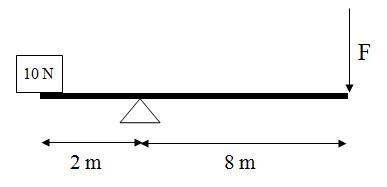 